Схемарасположения границ публичного сервитута на кадастровом плане территории в целях эксплуатации объекта: «Электросетевой комплекс ПС-35\6 кВ «Толстый Мыс» с прилегающими ВЛ»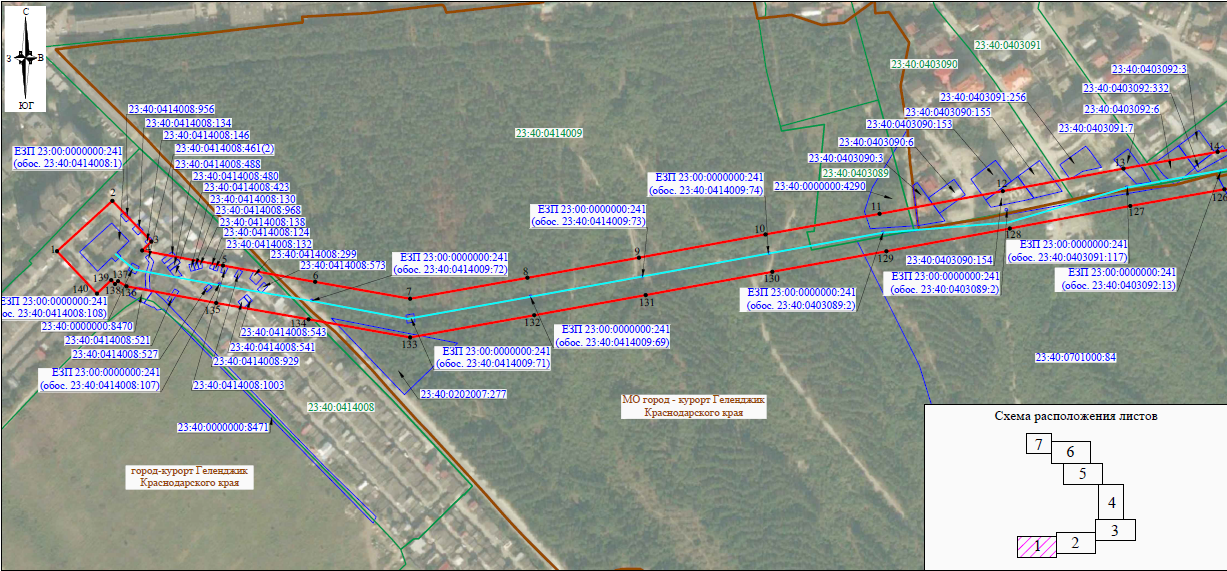 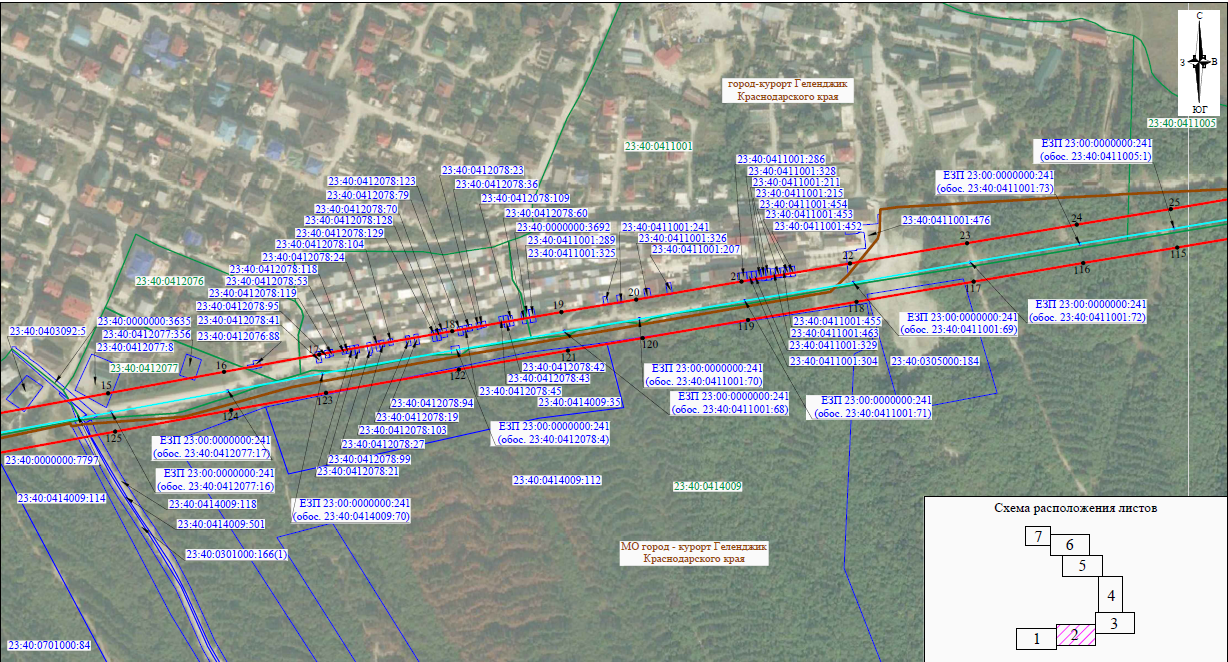 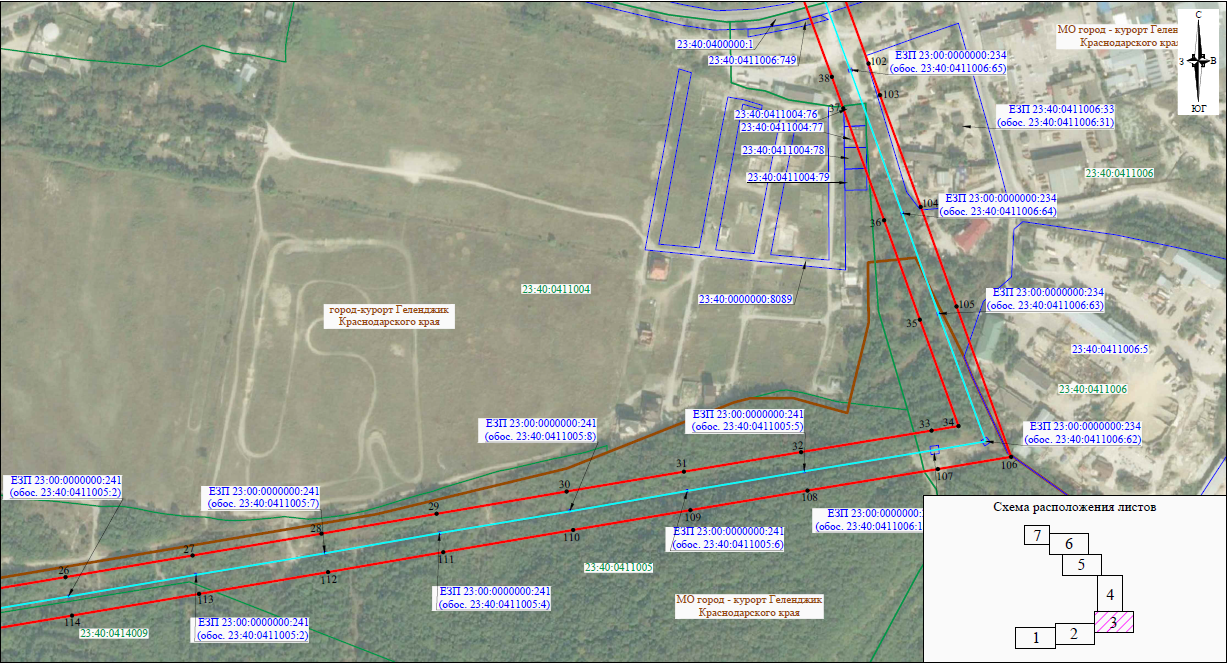 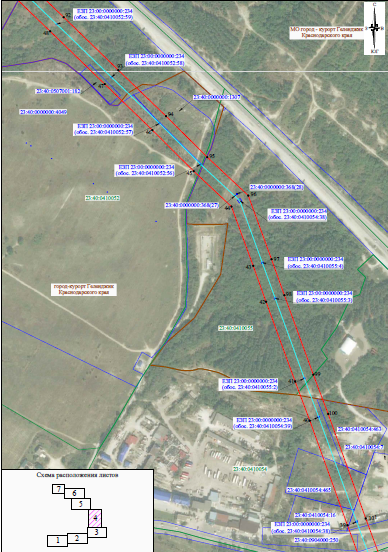 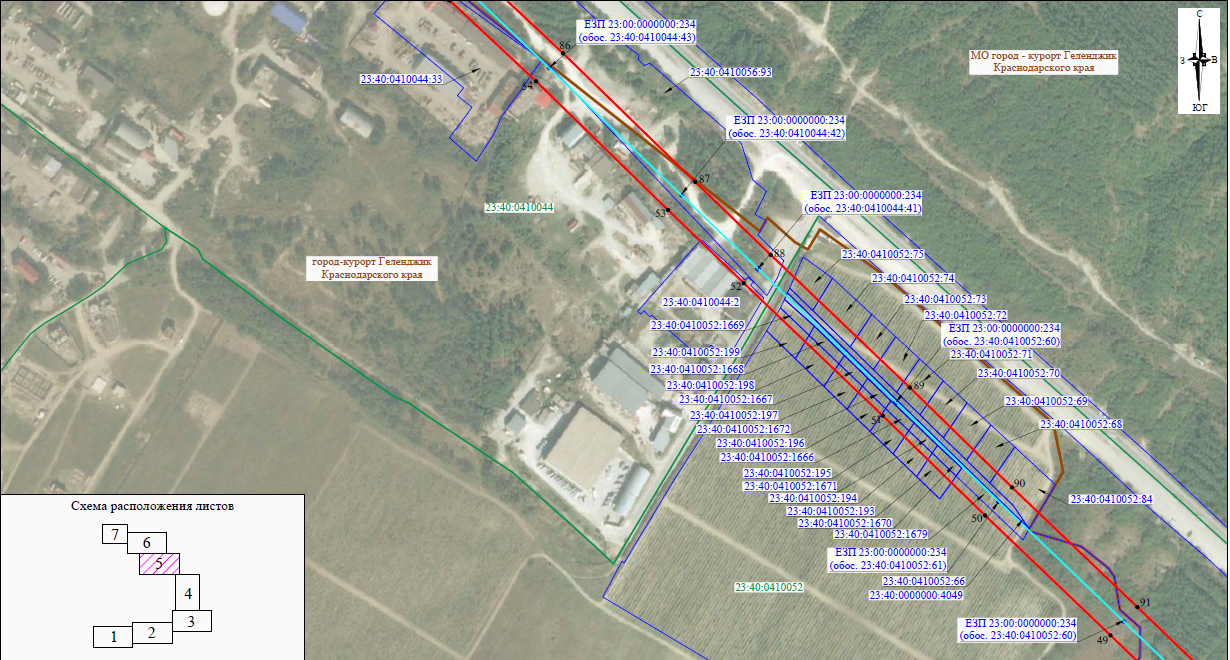 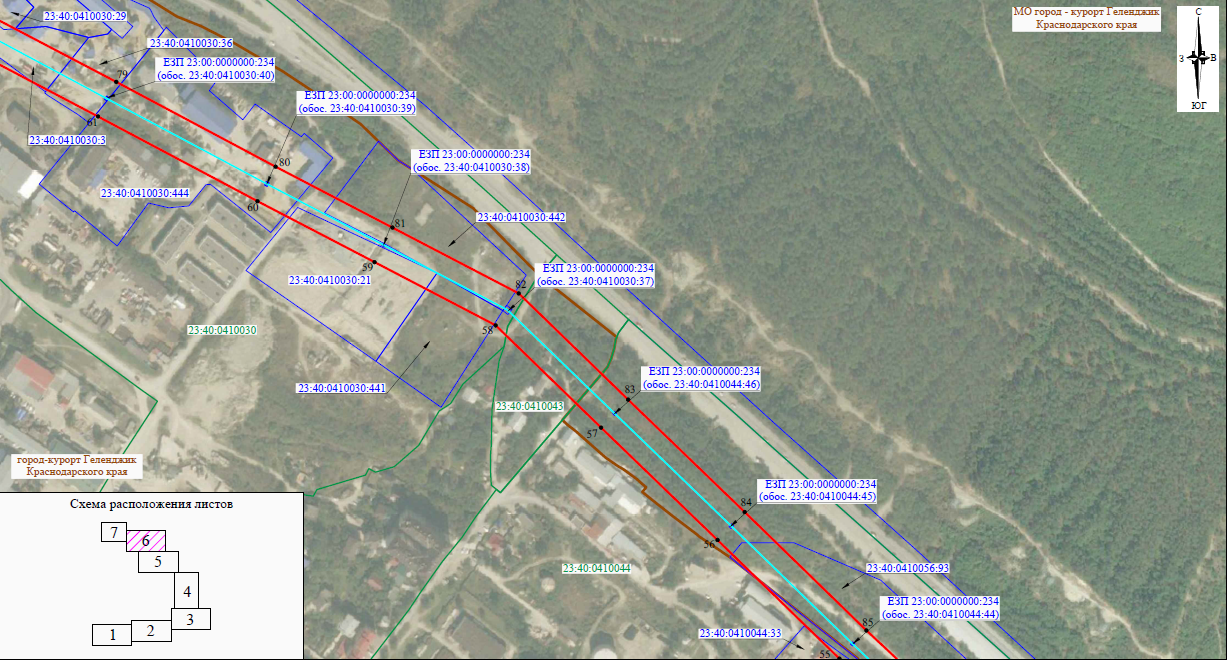 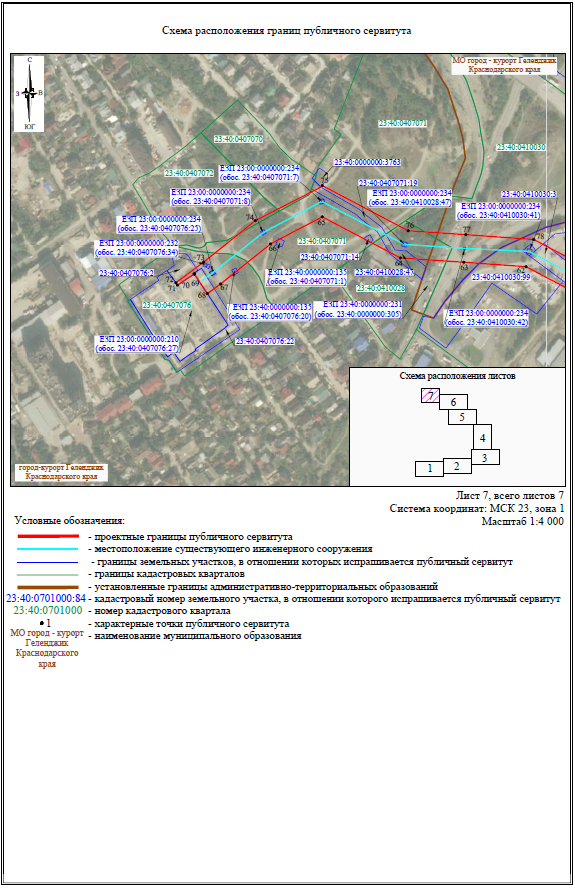 Сообщение о возможном установлении публичного сервитута1Наименование уполномоченного органа, которым рассматривается ходатайство об установлении публичного сервитута1Администрация муниципального образования город-курорт Геленджик2Цель установления публичного сервитута2эксплуатации объекта электросетевого хозяйства «Электросетевой комплекс ПС-35\6 кВ «Толстый Мыс» с прилегающими ВЛ», с кадастровым номером 23:40:139.2002-442 (инв. № 189-К), расположенного на территории Краснодарского края, муниципальное образование город-курорт Геленджик, необходимого для организации электроснабжения населения3Адрес или иное описание местоположения земельных участков,в отношении которых испрашивается публичный сервитутАдрес или иное описание местоположения земельных участков,в отношении которых испрашивается публичный сервитут3ЕЗП 23:00:0000000:241 (обос. 23:40:0414008:1, 23:40:0414008:108, 23:40:0414008:107, 23:40:0414009:72, 23:40:0414009:71, 23:40:0414009:69, 23:40:0414009:73, 23:40:0414009:74, 23:40:0403089:2, 23:40:0403090:77, 23:40:0403091:117, 23:40:0403092:13, 23:40:0412077:16, 23:40:0412077:17, 23:40:0414009:70, 23:40:0412078:4, 23:40:0411001:68, 23:40:0411001:70, 23:40:0411001:71, 23:40:0411001:69, 23:40:0411001:72, 23:40:0411001:73, 23:40:0411005:1, 23:40:0411005:2, 23:40:0411005:7, 23:40:0411005:4, 23:40:0411005:8, 23:40:0411005:6, 23:40:0411005:5, 23:40:0411006:161)Краснодарский край, г. Геленджик323:40:0414008:956Российская Федерация, Краснодарский край, городской округ город-курорт Геленджик, г. Геленджик, микрорайон Парус, дом 31Б/79323:40:0414008:134Краснодарский край, г. Геленджик, мкр. Парус, № 31323:40:0414008:146Краснодарский край, г. Геленджик, мкр. Парус, 3123:40:0414008:461 МКЗУ (2)Краснодарский край, г. Геленджик23:40:0000000:8470Российская Федерация, Краснодарский край, г. Геленджик23:40:0000000:8471Российская Федерация, Краснодарский край, г. Геленджик23:40:0414008:488Краснодарский край, г. Геленджик, мкр. Парус, д. 3123:40:0414008:480Краснодарский край, г. Геленджик, микрорайон Парус, 3123:40:0414008:423Краснодарский край, г. Геленджик, микрорайон Парус, 3123:40:0414008:521Краснодарский край, г. Геленджик, ул. Фадеева, д. б/н23:40:0414008:130Краснодарский край, г. Геленджик, мкр. Парус, №3123:40:0414008:968Российская Федерация, Краснодарский край, городской округ город-курорт Геленджик, г. Геленджик, микрорайон Парус, з/у 31/9723:40:0414008:138Краснодарский край, г. Геленджик, мкр. Парус, №3123:40:0414008:527Краснодарский край, г. Геленджик, ул. Фадеева, б/н, ГСК №823:40:0414008:124Краснодарский край, г. Геленджик, мкр. Парус, 3123:40:0414008:132Краснодарский край, г. Геленджик, мкр. Парус, № 3123:40:0414008:1003Российская Федерация, Краснодарский край, г. Геленджик, мкр. Парус, 3123:40:0414008:929Краснодарский край, г. Геленджик23:40:0414008:541Краснодарский край, г. Геленджик, ул. Фадеева23:40:0414008:543Краснодарский край, г. Геленджик, ул. Фадеева23:40:0414008:299Краснодарский край, г. Геленджик, мкр. Парус, 3123:40:0414008:573край Краснодарский, г. Геленджик, ул. Фадеева, б/н, ГСК №823:40:0202007:277Краснодарский край, г. Геленджик, Геленджикское лесничество, Кабардинское участковое лесничество, квартал 48А, часть выдела 823:40:0701000:84Краснодарский край, г. Геленджик, Геленджикское лесничество, Кабардинское участковое лесничество, квартал 44А, выдела 1, 2, 3, 4, 523:40:0000000:4290Краснодарский край, г.Геленджик,Геленджикское лесничество,Кабардинское участковое лесничество,квартал 44А,часть выдела 2123:40:0403090:3Краснодарский край, г. Геленджик, ул. Кузнецова, 1а23:40:0403090:6край Краснодарский, г. Геленджик, мкр. по ул.Советской-Орджоникидзе, уч. 8123:40:0403090:153Краснодарский край, г.Геленджик, ул.Кузнецова, 2423:40:0403090:154Краснодарский край, г.Геленджик, ул.Кузнецова, 2223:40:0403090:155Краснодарский край, г.Геленджик, ул.Майская, 123:40:0403091:256Краснодарский край, г. Геленджик, ул. Майская, д. 423:40:0403091:7край Краснодарский, г. Геленджик, ул. Звездная, 1-угол ул. Кузнецова, 10 (мкр. по ул. Советской-Орджоникидзе, уч. №44)23:40:0403092:6Краснодарский край, г. Геленджик, ул. Звездная, 223:40:0403092:3"край Краснодарский, г. Геленджик, мкр.""Магилат"""23:40:0403092:332Краснодарский край, город-курорт Геленджик, г. Геленджик, пер. Звездный, 5.23:40:0414009:114Краснодарский край, г. Геленджик, Геленджикское лесничество, Кабардинское участковое лесничество, квартал 44А выдел 623:40:0403092:5Краснодарский край, г.Геленджик, ул.Советская, 12423:40:0000000:7797-23:40:0000000:3635Краснодарский край, г. Геленджик, в районе ул. Советской23:40:0301000:166 МКЗУ (1)Краснодарский край, г. Геленджик, Архипо-Осиповское участковое лесничество Геленджикского лесничества-Квартал № 7Б часть выдела № 3, Кабардинское участковое лесничество Геленджикского лесничества квартал №34 А часть выдела № 46; квартал № 40А часть выдела № 19; квартал № 44А часть выдела № 20; квартал № 48А часть выдела № 16, часть выдела № 1823:40:0414009:501Российская Федерация, Кабардинское участковое лесничество , квартал № 44А, часть выдела 2023:40:0414009:118Краснодарский край, г. Геленджик, Геленджикское лесничество, Кабардинское участковое лесничество, квартал № 44А, часть выдела 2023:40:0412077:8Краснодарский край, г. Геленджик, ул. Васнецова, 223:40:0412077:356Российская Федерация, Краснодарский край, городской округ город-курорт Геленджик, г. Геленджик, ул. Шишкина, з/у 7А23:40:0414009:112Краснодарский край, г. Геленджик, Геленджикское лесничество, Кабардинское участковое лесничество, квартал 44А, часть выдела 923:40:0414009:35Краснодарский край, лесничество Геленджикское, участковое лесничество Кабардинское, квартал 44 А, часть выдела 923:40:0412076:88Краснодарский край, г. Геленджик, ул. Приветливая, уч. 5823:40:0412078:41Краснодарский край, г.Геленджик, ул.Приветливая, 5823:40:0412078:95Краснодарский край, г. Геленджик, ул. Приветливая, 5823:40:0412078:119Краснодарский край, г. Геленджик, ул. Приветливая, д. 5823:40:0412078:53Краснодарский край, г. Геленджик, ул. Приветливая, уч. 5823:40:0412078:118Краснодарский край, г. Геленджик, ул. Приветливая, д. 5823:40:0412078:21Краснодарский край, г.Геленджик, ул.Приветливая, 5823:40:0412078:99Краснодарский край, г.Геленджик, ул.Приветливая, 5823:40:0412078:27Краснодарский край, г.Геленджик, ул.Приветливая, 5823:40:0412078:24Краснодарский край, г.Геленджик, ул.Приветливая, 5823:40:0412078:103Краснодарский край, г. Геленджик, ул. Приветливая, 5823:40:0412078:104Краснодарский край, г. Геленджик, ул. Приветливая, 5823:40:0412078:19Краснодарский край, г.Геленджик, ул.Приветливая, 5823:40:0412078:94Краснодарский край, г.Геленджик, ул.Приветливая, 5823:40:0412078:129Краснодарский край, г. Геленджик, ул. Приветливая, д. 5823:40:0412078:128Краснодарский край, г. Геленджик, ул. Приветливая, д. 5823:40:0412078:70Краснодарский край, г. Геленджик, ул. Приветливая, уч. 5823:40:0412078:79Краснодарский край, г. Геленджик, ул. Приветливая, 5823:40:0412078:45Краснодарский край, г. Геленджик, ул. Приветливая, уч. 5823:40:0412078:123Краснодарский край, г. Геленджик, ул. Приветливая, д. 5823:40:0412078:23Краснодарский край, г.Геленджик, ул.Приветливая, 5823:40:0412078:36Краснодарский край, г.Геленджик, ул.Приветливая, 5823:40:0412078:43Краснодарский край, г.Геленджик, ул.Приветливая, 5823:40:0412078:42Краснодарский край, г.Геленджик, ул.Приветливая, 5823:40:0412078:109Краснодарский край, г. Геленджик, ул. Приветливая23:40:0412078:60Краснодарский край, г. Геленджик, ул. Приветливая, уч. 5823:40:0000000:3692Краснодарский край, г. Геленджик, ул. Приветливая, уч. 5823:40:0411001:289Краснодарский край, г.Геленджик, ул.Приветливая, 5823:40:0411001:325Краснодарский край, г. Геленджик, ул. Приветливая, д. 5823:40:0411001:241Краснодарский край, г. Геленджик, ул. Приветливая, уч. 5823:40:0411001:326Краснодарский край, г. Геленджик, ул. Приветливая, д. 5823:40:0411001:207Краснодарский край, г. Геленджик, ул. Приветливая, 5823:40:0411001:286Краснодарский край, г.Геленджик, ул.Приветливая, 5823:40:0411001:304Краснодарский край, г. Геленджик, ул. Приветливая, 5823:40:0411001:329Краснодарский край, г. Геленджик, ул. Приветливая, 5823:40:0411001:328Краснодарский край, г. Геленджик, ул. Приветливая, 5823:40:0411001:211Краснодарский край, г.Геленджик, ул.Приветливая, 5823:40:0411001:215Краснодарский край, г.Геленджик, ул.Приветливая, 5823:40:0411001:463Краснодарский край, г. Геленджик, ул. Приветливая23:40:0411001:454Краснодарский край, г. Геленджик, ул. Приветливая, д. 5823:40:0411001:455Краснодарский край, г. Геленджик, ул. Приветливая23:40:0411001:453Краснодарский край, г. Геленджик, ул. Приветливая23:40:0411001:452Краснодарский край, г. Геленджик, ул. Приветливая23:40:0411001:476Краснодарский край, г. Геленджик, ул. Приветливая23:40:0305000:184Российская Федерация, Краснодарский край, городской округ город-курорт Геленджик, г. Геленджик, ул. Советская, з/у 13023:40:0411006:5Российская Федерация, Краснодарский край, городской округ город-курорт Геленджик, г. Геленджик, тер. Южная промышленная зона, з/у 1223:40:0000000:8089Краснодарский край, г. Геленджик, ЗАО АФ "Дивноморская"23:40:0411004:79Краснодарский край, г. Геленджик, ЗАО АФ "Дивноморская"23:40:0411004:78Краснодарский край, г. Геленджик, ул. Аграрная, 523:40:0411004:77Россия, Краснодарский край, г. Геленджик, ул. Аграрная, 323:40:0411004:76Российская Федерация, Краснодарский край, городской округ город-курорт Геленджик, г. Геленджик, ул. Аграрная, з/у 1ЕЗП 23:40:0411006:33 (обос. 23:40:0411006:31)край Краснодарский, г. Геленджик, 3-й км Сухумского шоссе, б/н23:40:0411006:749Краснодарский край, г. Геленджик23:40:0400000:1Краснодарский край, г. Геленджик23:40:0904000:250Краснодарский край, Геленджикское лесничество, Архипо-Осиповское участковое лесничество, квартал 7Б, часть выдела 323:40:0410054:7Россия, Краснодарский край, муниципальное образование город-курорт Геленджик, г. Геленджик, Южная промышленная зона, 47ЕЗП 23:00:0000000:234 (обос.23:40:0411006:64, 23:40:0411006:62, 23:40:0411006:63, 23:40:0411006:64, 23:40:0411006:65, 23:40:0410054:38, 23:40:0410054:39, 23:40:0410055:2, 23:40:0410055:3, 23:40:0410055:4, 23:40:0410054:38, 23:40:0410052:56, 23:40:0410052:57, 23:40:0410052:58, 23:40:0410052:59, 23:40:0410052:60, 23:40:0410052:61, 23:40:0410052:60, 23:40:0410044:41, 23:40:0410044:42, 23:40:0410044:43, 23:40:0410044:44, 23:40:0410044:45, 23:40:0410044:46, 23:40:0410030:37, 23:40:0410030:38, 23:40:0410030:39, 23:40:0410030:40, 23:40:0410030:41, 23:40:0410030:42, 23:40:0407071:7, 23:40:0407071:8, 23:40:0407076:25, 23:40:0407076:34)Россия, Краснодарский край, г. Геленджик, Южная промышленная зона, 4623:40:0410054:16Россия, Краснодарский край, г. Геленджик, Южная промышленная зона, 4623:40:0410054:465Краснодарский край, г Геленджик23:40:0410054:463Краснодарский край, г Геленджик23:40:0000000:368 (27, 28)Краснодарский край, г. Геленджик, в границах кадастровых кварталов 23:40:0410041, 23:40:0410052, 23:40:0410055, 23:40:0410056, 23:40:041005923:40:0000000:1307Краснодарский край, г.Геленджик, ЗАО АФ "Дивноморская"23:40:0000000:4049Краснодарский край, г.Геленджик, ЗАО АФ "Дивноморская"23:40:0507001:182Краснодарский край, г. Геленджик, Геленджикское лесничество, Архипо-Осиповское участковое лесничество, квартал 7Б часть выдела 223:40:0410052:1679Краснодарский край, город Геленджик, ЗАО АФ "Дивноморская"23:40:0410052:66Краснодарский край, г. Геленджик, ЗАО АФ "Дивноморская".23:40:0410052:84Краснодарский край, г. Геленджик, ЗАО АФ "Дивноморская".23:40:0410052:68Краснодарский край, г. Геленджик, ЗАО АФ "Дивноморская".23:40:0410052:69Краснодарский край, г. Геленджик, ЗАО АФ "Дивноморская".23:40:0410052:70Краснодарский край, г. Геленджик, ЗАО АФ "Дивноморская".23:40:0410052:71Краснодарский край, г. Геленджик, ЗАО АФ "Дивноморская".23:40:0410052:72Краснодарский край, г. Геленджик, ЗАО АФ "Дивноморская".23:40:0410052:73Краснодарский край, г. Геленджик, ЗАО АФ "Дивноморская".23:40:0410052:74Краснодарский край, г. Геленджик, ЗАО АФ "Дивноморская".23:40:0410052:75Краснодарский край, г. Геленджик, ЗАО АФ "Дивноморская".23:40:0410052:199Краснодарский край, г. Геленджик, ЗАО АФ "Дивноморская".23:40:0410052:198Краснодарский край, г. Геленджик, ЗАО АФ "Дивноморская".23:40:0410052:197Краснодарский край, г. Геленджик, ЗАО АФ "Дивноморская".23:40:0410052:196Краснодарский край, г. Геленджик, ЗАО АФ "Дивноморская".23:40:0410052:195Краснодарский край, г. Геленджик, ЗАО АФ "Дивноморская".23:40:0410052:194Краснодарский край, г. Геленджик, ЗАО АФ "Дивноморская".23:40:0410052:193Краснодарский край, г. Геленджик, ЗАО АФ "Дивноморская".23:40:0410052:1669край Краснодарский, г. Геленджик, ЗАО АФ "Дивноморская"23:40:0410052:1668Краснодарский край, г. Геленджик, ЗАО АФ "Дивноморская"23:40:0410052:1667Краснодарский край, г. Геленджик, ЗАО АФ "Дивноморская"23:40:0410052:1672край Краснодарский, г. Геленджик, ЗАО АФ "Дивноморская"23:40:0410052:1666Краснодарский край, г. Геленджик, ЗАО АФ "Дивноморская"23:40:0410052:1671-23:40:0410052:1670край Краснодарский, г. Геленджик, ЗАО АФ "Дивноморская"23:40:0410056:93Краснодарский край, г. Геленджик, Геленджикское лесничество, Кабардинское участковое лесничество, квартал 36А, выдел 4323:40:0410044:2Краснодарский край, г. Геленджик, ул. Новороссийская, 18023:40:0410044:33Краснодарский край, г. Геленджик, ул. Новороссийская, №17323:40:0410030:441Краснодарский край, г. Геленджик, ул. Тельмана23:40:0410030:442-23:40:0410030:21Россия, Краснодарский край, г. Геленджик, ул. Тельмана, 15023:40:0410030:444Краснодарский край, город Геленджик, улица Тельмана, 14123:40:0410030:36Краснодарский край, г. Геленджик, ул. Мостовая, 523:40:0410030:3Краснодарский край, г. Геленджик, ул. Мостовая, №123:40:0410030:29край Краснодарский, г. Геленджик, северо-восточная промзона23:40:0410030:99Краснодарский край, г. Геленджик, ул. МостоваяЕЗП 23:40:0000000:231 (обос. 23:40:0000000:305)Краснодарский край, г. Геленджик23:40:0410028:47Краснодарский край, г. Геленджик23:40:0407071:14Краснодарский край, г. Геленджик, сформированного в границах кадастрового квартала 23:40:0407071, опора №323:40:0407071:19Краснодарский край, г. ГеленджикЕЗП 23:40:0000000:135 (обос. 23:40:0407071:1, 23:40:0407076:20)Краснодарский край, г Геленджик, Линия электропередач ВЛ-110-кВ23:40:0407076:2Краснодарский край, г. Геленджик, ул. Суворова, 24 а23:40:0407076:22Краснодарский край, г. Геленджик, ул. Морская, 37ЕЗП 23:00:0000000:232 (обос. 23:40:0407076:34)Краснодарский край, г. Геленджик, г. Новороссийскв границах кадастровых кварталов 23:40:0414008, 23:40:0414009, 23:40:0403089, 23:40:0403090, 23:40:0403091, 23:40:0403092, 23:40:0412077, 23:40:0412076, 23:40:0412078, 23:40:0411001, 23:40:0411005, 23:40:0411004, 23:40:0411006, 23:40:0410054, 23:40:0410055, 23:40:0410052, 23:40:0410044, 23:40:0410043, 23:40:0410030, 23:40:0410028, 23:40:0407071, 23:40:0407070, 23:40:0407072, 23:40:0407076Краснодарский край, г. Геленджик,4Адрес, по которому заинтересованные лица могут ознакомиться с поступившим ходатайством об установлении публичного сервитута и прилагаемым к нему описанием местоположения границ публичного сервитута, подать заявления об учете прав на земельные участки, а также срок подачи указанных заявлений, время приема заинтересованных лиц для ознакомления с поступившим ходатайством об установлении публичного сервитута.41) г. Геленджик, ул. Революционная, 1 – информационный стенд, расположенный на первом этаже здания администрации муниципального образования город-курорт Геленджик:понедельник – четверг с 9:00 до 18:00 часов (перерыв с 13:00 до 14:00), пятница с 9:00 до 17:00 часов (перерыв с 13:00 до 14:00).2) г. Геленджик, ул. Революционная, 1, холл управления архитектуры и градостроительства администрации муниципального образованиягород-курорт Геленджик:понедельник – четверг с 9:00 до 18:00 часов (перерыв с 13:00 до 14:00), пятница с 9:00 до 17:00 часов (перерыв с 13:00 до 14:00).Тел.: +7 (86141) 3-16-48, +7 (86141) 2-02-81.4Заявления об учете прав на земельные участки принимаются в управлении архитектуры и градостроительства администрации муниципального образования город-курорт Геленджик (г. Геленджик, ул. Революционная, д. 1, кабинет №326, телефон: +7 (86141) 2-02-81 в течение 15 дней со дня официального опубликования настоящего сообщения.Правообладатели земельных участков, подавшие заявления по истечении указанного срока, несут риски невозможности обеспечения их прав в связи с отсутствием информации о таких лицах и их правах на земельные участки.5Официальные сайты в информационно-телекоммуникационной сети «Интернет», на которых размещается сообщение о поступившем ходатайстве об установлении публичного сервитута5Официальный сайт администрации муниципального образования город-курорт Геленджик в информационно-телекоммуникационной сети «Интернет» admgel.ru («Документы» -> «Градостроительная деятельность» -> «Публичные сервитуты»).6Реквизиты решений об утверждении документа территориального планирования, документации по планировке территории, программ комплексного развития систем коммунальной инфраструктуры поселения, городского округа, а также информацию об инвестиционной программе субъекта естественных монополий, организации коммунального комплекса, указанных в ходатайстве об установлении публичного сервитута.6-7Сведения об официальных сайтах в информационно-телекоммуникационной сети «Интернет», на которых размещены утвержденные документы территориального планирования, документация по планировке территории, программа комплексного развития систем коммунальной инфраструктуры поселения, городского округа, инвестиционная программа субъекта естественных монополий, организации коммунального комплекса, которые указаны в ходатайстве об установлении публичного сервитута7-8Описание местоположения границ публичного сервитутаОписание местоположения границ публичного сервитутаОписание местоположения границ публичного сервитутаСистема координат МСК-23, зона - 1Система координат МСК-23, зона - 1Система координат МСК-23, зона - 1Координаты поворотных точек границ публичного сервитута:Координаты поворотных точек границ публичного сервитута:Координаты поворотных точек границ публичного сервитута:Обозначение характерных точек границКоординаты, мКоординаты, мОбозначение характерных точек границХY1.2.3.1423575.101307864.532423622.781307916.983423584.141307953.844423575.751307945.115423561.551308021.666423546.121308108.897423530.031308198.848423549.941308309.909423568.941308415.3710423590.961308535.2211423610.491308643.2112423631.961308759.9413423653.261308874.1214423669.081308963.2415423689.361309073.8616423709.101309181.0017423725.141309268.8218423746.711309391.6819423764.251309492.5120423775.831309561.5921423792.491309658.8822423809.231309759.0823423827.921309867.2024423845.091309968.5425423859.391310055.3826423878.451310168.3827423898.461310285.6828423918.591310404.7929423936.981310511.0930423957.501310631.1831423975.861310739.5332423993.871310847.7633424013.801310968.2334424017.921310993.1235424116.171310957.3936424208.021310924.3537424311.371310886.6738424340.441310876.1739424461.831310831.7240424654.751310762.30 41424727.341310734.99 42424874.381310681.3743424940.731310657.6844425050.141310617.5445425115.651310547.7746425191.451310471.4347425276.461310383.4048425374.061310282.6249425455.151310198.5250425565.891310082.7251425657.911309988.3652425780.351309859.9753425847.931309789.9854425966.661309668.0555426041.481309588.2556426151.091309475.7057426254.771309368.0458426349.231309270.7059426407.641309158.8660426463.891309050.7361426542.191308903.5162426616.031308762.7463426621.831308681.9064426627.441308599.4065426680.961308497.6966426645.701308430.3867426593.611308365.4268426581.091308348.2169426606.751308331.1670426606.561308331.0771426592.061308309.2872426595.151308307.2473426622.051308343.3574426675.971308410.5875426721.131308498.6376426662.841308609.4377426657.751308684.4178426651.401308772.8179426574.031308920.3280426495.751309067.4981426439.561309175.5082426378.721309292.0183426280.661309393.0784426176.951309500.7585426067.511309613.1286425992.691309692.9287425873.771309815.0588425806.321309884.8989425683.821310013.3590425591.781310107.7291425481.121310223.4592425399.941310307.6493425302.341310408.4294425217.181310496.6295425141.551310572.7896425070.551310648.4097424952.991310691.5398424886.601310715.2399424739.851310768.75100424667.191310796.08101424474.111310865.56102424352.741310910.01103424323.641310920.51104424220.281310958.20105424128.411310991.24106423989.481311041.77107423978.281310974.10108423958.361310853.67109423940.361310745.49110423922.011310637.22111423901.511310517.19112423883.101310410.86113423862.971310291.71114423842.961310174.40115423823.881310061.30116423809.591309974.47117423792.441309873.27118423773.731309765.11119423756.991309664.89120423740.331309567.60121423728.761309498.58122423711.251309397.88123423689.711309275.17124423673.691309187.49125423653.951309080.35126423633.651308969.63127423617.841308880.56128423596.571308766.50129423575.081308649.67130423555.551308541.67131423533.521308421.82132423514.501308316.25133423493.451308198.84134423510.671308102.58135423526.121308015.25136423541.881307930.29137423546.791307922.32138423543.991307919.44139423547.731307915.85140423534.911307902.391423575.101307864.53Схема расположения границ публичного сервитута9Кадастровые номера земельных участков, в отношении которых испрашивается публичный сервитут9ЕЗП 23:00:0000000:241 (обос. 23:40:0414008:1, 23:40:0414008:108, 23:40:0414008:107, 23:40:0414009:72, 23:40:0414009:71, 23:40:0414009:69, 23:40:0414009:73, 23:40:0414009:74, 23:40:0403089:2, 23:40:0403090:77, 23:40:0403091:117, 23:40:0403092:13, 23:40:0412077:16, 23:40:0412077:17, 23:40:0414009:70, 23:40:0412078:4, 23:40:0411001:68, 23:40:0411001:70, 23:40:0411001:71, 23:40:0411001:69, 23:40:0411001:72, 23:40:0411001:73, 23:40:0411005:1, 23:40:0411005:2, 23:40:0411005:7, 23:40:0411005:4, 23:40:0411005:8, 23:40:0411005:6, 23:40:0411005:5, 23:40:0411006:161), 23:40:0414008:956, 23:40:0414008:134, 23:40:0414008:146, 23:40:0414008:461 МКЗУ (2), 23:40:0000000:8470, 23:40:0000000:8471, 23:40:0414008:488, 23:40:0414008:480, 23:40:0414008:423. 23:40:0414008:521. 23:40:0414008:130, 23:40:0414008:968, 23:40:0414008:138, 23:40:0414008:527, 23:40:0414008:124, 23:40:0414008:132, 23:40:0414008:1003, 23:40:0414008:929, 23:40:0414008:541, 23:40:0414008:543, 23:40:0414008:299, 23:40:0414008:573, 23:40:0202007:277, 23:40:0701000:84, 23:40:0000000:4290, 23:40:0403090:3, 23:40:0403090:6, 23:40:0403090:153, 23:40:0403090:154, 23:40:0403090:155, 23:40:0403091:256, 23:40:0403091:7, 23:40:0403092:6, 23:40:0403092:3, 23:40:0403092:332, 23:40:0414009:114, 23:40:0403092:5, 23:40:0000000:7797, 23:40:0000000:3635, 23:40:0301000:166 МКЗУ (1), 23:40:0414009:501, 23:40:0414009:118. 23:40:0412077:8, 23:40:0412077:356, 23:40:0414009:112, 23:40:0414009:35, 23:40:0412076:88, 23:40:0412078:41, 23:40:0412078:95, 23:40:0412078:119, 23:40:0412078:53, 23:40:0412078:118, 23:40:0412078:21, 23:40:0412078:99, 23:40:0412078:27, 23:40:0412078:24, 23:40:0412078:103, 23:40:0412078:104, 23:40:0412078:19, 23:40:0412078:94, 23:40:0412078:129, 23:40:0412078:128, 23:40:0412078:70, 23:40:0412078:79, 23:40:0412078:45, 23:40:0412078:123, 23:40:0412078:23, 23:40:0412078:36, 23:40:0412078:43, 23:40:0412078:42, 23:40:0412078:109, 23:40:0412078:60, 23:40:0000000:3692. 23:40:0411001:289, 23:40:0411001:325, 23:40:0411001:241, 23:40:0411001:326, 23:40:0411001:207, 23:40:0411001:286, 23:40:0411001:304, 23:40:0411001:329, 23:40:0411001:328, 23:40:0411001:211, 23:40:0411001:215, 23:40:0411001:463, 23:40:0411001:454, 23:40:0411001:455, 23:40:0411001:453, 23:40:0411001:452, 23:40:0411001:476, 23:40:0305000:184, 23:40:0411006:5, 23:40:0000000:8089, 23:40:0411004:79, 23:40:0411004:78, 23:40:0411004:77, 23:40:0411004:76, ЕЗП 23:40:0411006:33 (обос. 23:40:0411006:31), 23:40:0411006:749, 23:40:0400000:1, 23:40:0904000:250, 23:40:0410054:7, "ЕЗП 23:00:0000000:234, (обос.23:40:0411006:64,23:40:0411006:62, 23:40:0411006:63, 23:40:0411006:64, 23:40:0411006:65, 23:40:0410054:38, 23:40:0410054:39, 23:40:0410055:2, 23:40:0410055:3, 23:40:0410055:4, 23:40:0410054:38, 23:40:0410052:56, 23:40:0410052:57, 23:40:0410052:58, 23:40:0410052:59, 23:40:0410052:60, 23:40:0410052:61, 23:40:0410052:60, 23:40:0410044:41, 23:40:0410044:42, 23:40:0410044:43, 23:40:0410044:44, 23:40:0410044:45, 23:40:0410044:46, 23:40:0410030:37, 23:40:0410030:38, 23:40:0410030:39, 23:40:0410030:40, 23:40:0410030:41, 23:40:0410030:42, 23:40:0407071:7, 23:40:0407071:8, 23:40:0407076:25, 23:40:0407076:34), 23:40:0410054:16, 23:40:0410054:465, 23:40:0410054:463, 23:40:0000000:368 (27, 28), 23:40:0000000:1307, 23:40:0000000:4049, 23:40:0507001:182, 23:40:0410052:1679, 23:40:0410052:66, 23:40:0410052:84, 23:40:0410052:68, 23:40:0410052:69, 23:40:0410052:70, 23:40:0410052:71, 23:40:0410052:72, 23:40:0410052:73, 23:40:0410052:74, 23:40:0410052:75, 23:40:0410052:199, 23:40:0410052:198, 23:40:0410052:197, 23:40:0410052:196, 23:40:0410052:195, 23:40:0410052:194, 23:40:0410052:193, 23:40:0410052:1669, 23:40:0410052:1668, 23:40:0410052:1667, 23:40:0410052:1672, 23:40:0410052:1666, 23:40:0410052:1671, 23:40:0410052:1670, 23:40:0410056:93, 23:40:0410044:2, 23:40:0410044:33, 23:40:0410030:441, 23:40:0410030:442, 23:40:0410030:21, 23:40:0410030:444, 23:40:0410030:36, 23:40:0410030:3, 23:40:0410030:29, 23:40:0410030:99, ЕЗП 23:40:0000000:231 (обос. 23:40:0000000:305), 23:40:0410028:47, 23:40:0407071:14, 23:40:0407071:19, ЕЗП 23:40:0000000:135 (обос. 23:40:0407071:1, 23:40:0407076:20), 23:40:0407076:2, 23:40:0407076:22, ЕЗП 23:00:0000000:232 (обос. 23:40:0407076:34)в границах КК 23:40:0414008, 23:40:0414009, 23:40:0403089, 23:40:0403090, 23:40:0403091, 23:40:0403092, 23:40:0412077, 23:40:0412076, 23:40:0412078, 23:40:0411001, 23:40:0411005, 23:40:0411004, 23:40:0411006, 23:40:0410054, 23:40:0410055, 23:40:0410052, 23:40:0410044, 23:40:0410043, 23:40:0410030, 23:40:0410028, 23:40:0407071, 23:40:0407070, 23:40:0407072, 23:40:0407076